Муниципальное бюджетное дошкольное образовательное учреждение детский сад №64 «Яблонька»Паспорт спортивного зала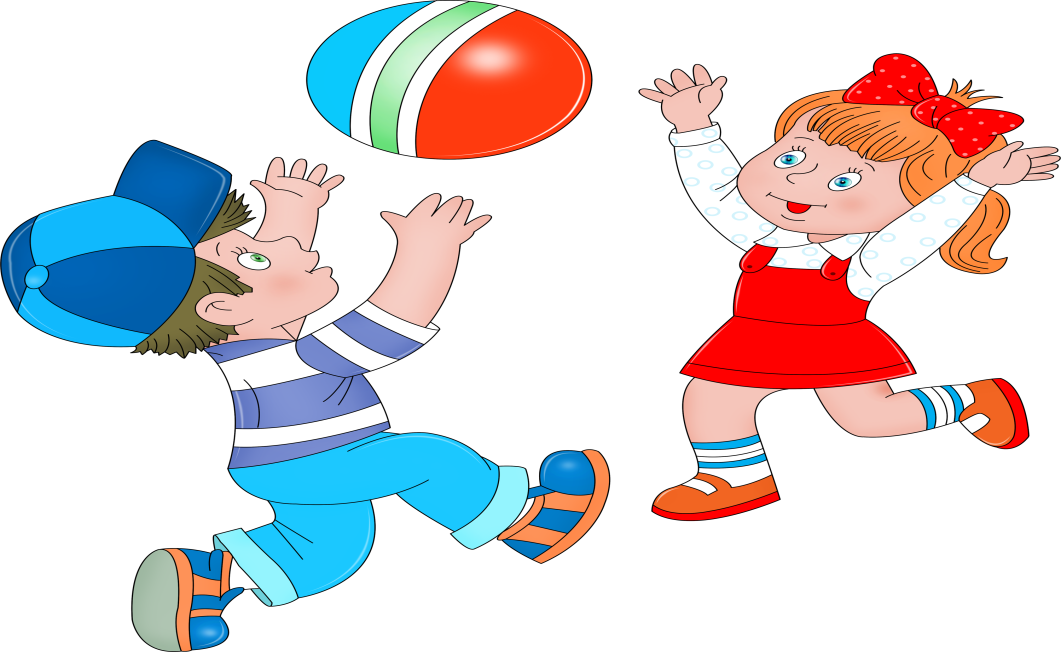 Ответственный за помещение:Мусинова Наталья Геннадьевна, инструктор по физической культуре МБДОУ д/с №64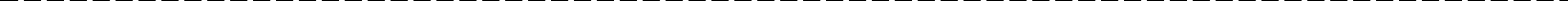 Паспорт предметно-развивающей среды физкультурного зала1. Характеристика помещения2.  Инвентарная ведомость на средства в зале3. Оснащение зала (оборудование)4. Методическое оснащениеРасположение1 этажПлощадьОтветственныйМусинова Наталья ГеннадьевнаОсвещениеЕстественное, искусственноеОтоплениеЦентральное, температурный режим 20-22 с№Наименование объектаКол-во1.Полка навесная для методических пособий1 2.Стол письменный13.Жалюзи44.Стул 15.Стеллаж из металлических трубок16.Полка для хранения оборудования37.Деревянные решётки на окна48.Тумба1№ п/пНаименование объектаКол-во1Интерактивный скалодром1 2Стенка гимнастическая  4 пролета13Скамейка гимнастическая 34Корзины пластмассовые(малые) для спортивного оборудования55Корзины пластмассовые (большие) для спортивного оборудования3  6Стойка держатель для скакалок17Кубики цветные пластмассовые428Флажки цветные (красные, синие, белые)309Мешочки с песком6010Гимнастические палки 71 см1711Гимнастические палки 106 см2012Лента гимнастическая короткая (желтая)3913Лента гимнастическая  длинная (фиолетовая)1514Лента гимнастическая на кольце 0,5 см. на кольце4015Лента на деревянной палочке 45 см. «Россия»2016Султанчики 4017Балансиры деревянные418Шнуры плетеные (косички)2019Канат 220Кольцебросы221Теннисные шарики2522Ракетки для тенниса823Маты гимнастические524Обручи 60 см.1825Обручи 80 см.2026Кегли большие пластмассовые1727Кегли  малые пластмассовые2728Дуги для подлезания1029Мячи резиновые большого размера730Мячи резиновые среднего размера2431Мячи малого размера №1 (резиновые)2932Мячи малого размера №2 (резиновые)2233Мяч футбольный234Мяч волейбольный135Шарики для сухих бассейнов7036Скакалки2037Палочки для эстафет16 38Косички для эстафет239Шорты для эстафет240Штаны для эстафет241Мешки матерчатая для эстафет442Вожжи243Дорожка матерчатая «Ручки, ножки»244Погремушки4045Массажные коврики346Кубы деревянные большие347Кольцеброс248Стойки для прыжков в высоту249Тоннель матерчатый для подлезания (широкий)150Тоннель матерчатый для подлезания (узкий)151Бадминтон352Гантели пластмассовые2253Гантели железные 0,5 кг1054Гантели самодельные3055Шапочки-маски для подвижных игр856Музыкальная колонка157Конусы высокие458Конусы низкие1059Батут260Модули мягкие3061Коврики (фиолетовые)1762Коврики (розовые)463Сетка волейбольная164Дорожка мягкая (для прохождения препятствий)165Корзины матерчатые для хранения мячей366Тренажеры667Фитболы968Лестница деревянная с металлическими зацепами369Щит баскетбольный навесной (с металлическими зацепами)270Набивные мячи среднего размера371Набивные мячи большого размера472Нейроскакалка573 Дидактическая игра «Чудо парашют»1№п/пНаименование объектаКол-воКартотекиКартотекиКартотеки1Картотека утренних гимнастик12Картотека подвижных игр13Картотека пальчиковых игр14Картотека казачьих игр15Картотека коррекционных упражнений для осанки и плоскостопия16Картотека дыхательных упражнений17Картотека игр «Чудо парашют»1Методическая литератураМетодическая литератураМетодическая литература1Физическая культура Планирование работы по освоению образовательной области детьми 2-7 лет по программе «Детство», автры-составители Е. А. Мартынова, Н. А. Давыдова, Н. Р. КислюкВолгоград Издательство «Учитель», 2013 год12Физкультурно-оздоровительная работа с детьми 2-7 летРазвернутое перспективное планирование, конспекты занятий, автор-составитель Т. К. Ишинбаева, издательство «Учитель», 2010 год13Речедвигательный тренингКоррекционно-развивающие занятия для детей дошкольного возраста, автор Т. П. Трясорукова, издательство «Феникс», 2010 год14Комплексы упражнений (ОУР) и подвижных игр на свежем воздухе для детей логопедических групп (ОНР) с 3-7 лет. Автор Ю. А. Кириллова, издательство «Детство-Пресс», 2008 год15Парциальная программа физического развития дошкольников «Ритмические сказки», автор Н. М. Павлова, издательство «Детство - пресс», 2015 год16Спортивно-развивающие занятия , авторы состовители И. В. Померацева, Н. В. Вилкова, Л. К. Семенова, Т. А, Терпак, издательство «Учитель», 2008 год17Спортивные праздники в детском саду, автор З. Ф. Аксенова, Издательство «ТЦ Сфера», 2003 год18Спортивные праздники и развлечения сценарии младший и средний дошкольный возраст,В. Я Лысова, Т. С. Яковлева, М. Б. Зацепина, издательство АРКТИ, 2000 год19Спортивные праздники и развлечения сценарии старший  дошкольный возраст,В. Я Лысова, Т. С. Яковлева, М. Б. Зацепина, издательство АРКТИ, 2000 год110Физкультурные праздники в детском саду, авторы Н. Луконина, Л. Чадова, издательство «АЙРИС ПРЕСС» . 2004111Физкультурные занятия с детьми 5-6 лет, автор Л. И. Пензулаева, издательство «Просвещение» 1988 год112Методика игрового тестирования двигательного развития и здоровья детей в норме и при патологии, автор Н.Н. Ефименко, 2003 год113Здоровый ребенок в здоровом социуме Научно-практический сборник инновационного опыта, авторы-составители И. В. Чупаха, Е. Ж. Пужаева, издательство «ИЛЕКСА» 1999 год114Физическая культура для малышей, автор С.Я. Лайэане, издательство «Просвещение», 1988 год115Развивающая педагогика оздоровления, авторы В. Т. Кудрявцев, Б.Б. Егоров, издательство «ЛИНКА ПРЕСС», 2000 год116Формы оздоровления детей 4-7 лет, автор Е. И. Подольская, издательство «Учитель» 2008 год117Танцевально-игровая гимнастика САФИДАНСЕ, авторы-составители Ж. Е. Фирилева, Е. Г. Сайкина, издательство «Детство- пресс» 2003 год118Физкультурные занятия с детьми 4-5 лет, автор  л. И. Пензулаева, издательство «Просвещение», 1986 год119Физкультурные занятия с детьми 3-4 лет, авторЛ. И. Пензулаева, издательство «Просвещение», 1983 год120Парциальная программа физического развития в группе компенсирующей направленности для детей с тяжелыми нарушениями речи (ОНР) с 3 до 7 лет, автор  Ю. А. Кириллова, издательство «Детство-Пресс» 2016 год121Образовательная  программа «Теремок»Физическое развитие детей  третьего года жизни, авторы Л. Н. Волошина, Т. В. Курилова,  издательский дом «Цветной мир»  2019 год1